Strana:  1 z 1111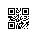 Strana:  1 z 1111Odběratel:Odběratel:Odběratel:Odběratel:Odběratel:Odběratel:Odběratel:Odběratel:Odběratel:Odběratel:Odběratel:Odběratel:Astronomický ústav AV ČR, v. v. i.
Fričova 298
251 65 ONDŘEJOV
Česká republikaAstronomický ústav AV ČR, v. v. i.
Fričova 298
251 65 ONDŘEJOV
Česká republikaAstronomický ústav AV ČR, v. v. i.
Fričova 298
251 65 ONDŘEJOV
Česká republikaAstronomický ústav AV ČR, v. v. i.
Fričova 298
251 65 ONDŘEJOV
Česká republikaAstronomický ústav AV ČR, v. v. i.
Fričova 298
251 65 ONDŘEJOV
Česká republikaAstronomický ústav AV ČR, v. v. i.
Fričova 298
251 65 ONDŘEJOV
Česká republikaAstronomický ústav AV ČR, v. v. i.
Fričova 298
251 65 ONDŘEJOV
Česká republikaAstronomický ústav AV ČR, v. v. i.
Fričova 298
251 65 ONDŘEJOV
Česká republikaAstronomický ústav AV ČR, v. v. i.
Fričova 298
251 65 ONDŘEJOV
Česká republikaAstronomický ústav AV ČR, v. v. i.
Fričova 298
251 65 ONDŘEJOV
Česká republikaAstronomický ústav AV ČR, v. v. i.
Fričova 298
251 65 ONDŘEJOV
Česká republikaAstronomický ústav AV ČR, v. v. i.
Fričova 298
251 65 ONDŘEJOV
Česká republikaPID:PID:PID:PID:PID:PID:PID:Odběratel:Odběratel:Odběratel:Odběratel:Odběratel:Odběratel:Astronomický ústav AV ČR, v. v. i.
Fričova 298
251 65 ONDŘEJOV
Česká republikaAstronomický ústav AV ČR, v. v. i.
Fričova 298
251 65 ONDŘEJOV
Česká republikaAstronomický ústav AV ČR, v. v. i.
Fričova 298
251 65 ONDŘEJOV
Česká republikaAstronomický ústav AV ČR, v. v. i.
Fričova 298
251 65 ONDŘEJOV
Česká republikaAstronomický ústav AV ČR, v. v. i.
Fričova 298
251 65 ONDŘEJOV
Česká republikaAstronomický ústav AV ČR, v. v. i.
Fričova 298
251 65 ONDŘEJOV
Česká republikaAstronomický ústav AV ČR, v. v. i.
Fričova 298
251 65 ONDŘEJOV
Česká republikaAstronomický ústav AV ČR, v. v. i.
Fričova 298
251 65 ONDŘEJOV
Česká republikaAstronomický ústav AV ČR, v. v. i.
Fričova 298
251 65 ONDŘEJOV
Česká republikaAstronomický ústav AV ČR, v. v. i.
Fričova 298
251 65 ONDŘEJOV
Česká republikaAstronomický ústav AV ČR, v. v. i.
Fričova 298
251 65 ONDŘEJOV
Česká republikaAstronomický ústav AV ČR, v. v. i.
Fričova 298
251 65 ONDŘEJOV
Česká republikaPID:PID:PID:PID:PID:PID:PID:0021010033 0021010033 Odběratel:Odběratel:Odběratel:Odběratel:Odběratel:Odběratel:Astronomický ústav AV ČR, v. v. i.
Fričova 298
251 65 ONDŘEJOV
Česká republikaAstronomický ústav AV ČR, v. v. i.
Fričova 298
251 65 ONDŘEJOV
Česká republikaAstronomický ústav AV ČR, v. v. i.
Fričova 298
251 65 ONDŘEJOV
Česká republikaAstronomický ústav AV ČR, v. v. i.
Fričova 298
251 65 ONDŘEJOV
Česká republikaAstronomický ústav AV ČR, v. v. i.
Fričova 298
251 65 ONDŘEJOV
Česká republikaAstronomický ústav AV ČR, v. v. i.
Fričova 298
251 65 ONDŘEJOV
Česká republikaAstronomický ústav AV ČR, v. v. i.
Fričova 298
251 65 ONDŘEJOV
Česká republikaAstronomický ústav AV ČR, v. v. i.
Fričova 298
251 65 ONDŘEJOV
Česká republikaAstronomický ústav AV ČR, v. v. i.
Fričova 298
251 65 ONDŘEJOV
Česká republikaAstronomický ústav AV ČR, v. v. i.
Fričova 298
251 65 ONDŘEJOV
Česká republikaAstronomický ústav AV ČR, v. v. i.
Fričova 298
251 65 ONDŘEJOV
Česká republikaAstronomický ústav AV ČR, v. v. i.
Fričova 298
251 65 ONDŘEJOV
Česká republikaPID:PID:PID:PID:PID:PID:PID:0021010033 0021010033 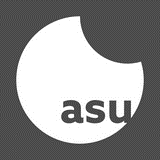 Astronomický ústav AV ČR, v. v. i.
Fričova 298
251 65 ONDŘEJOV
Česká republikaAstronomický ústav AV ČR, v. v. i.
Fričova 298
251 65 ONDŘEJOV
Česká republikaAstronomický ústav AV ČR, v. v. i.
Fričova 298
251 65 ONDŘEJOV
Česká republikaAstronomický ústav AV ČR, v. v. i.
Fričova 298
251 65 ONDŘEJOV
Česká republikaAstronomický ústav AV ČR, v. v. i.
Fričova 298
251 65 ONDŘEJOV
Česká republikaAstronomický ústav AV ČR, v. v. i.
Fričova 298
251 65 ONDŘEJOV
Česká republikaAstronomický ústav AV ČR, v. v. i.
Fričova 298
251 65 ONDŘEJOV
Česká republikaAstronomický ústav AV ČR, v. v. i.
Fričova 298
251 65 ONDŘEJOV
Česká republikaAstronomický ústav AV ČR, v. v. i.
Fričova 298
251 65 ONDŘEJOV
Česká republikaAstronomický ústav AV ČR, v. v. i.
Fričova 298
251 65 ONDŘEJOV
Česká republikaAstronomický ústav AV ČR, v. v. i.
Fričova 298
251 65 ONDŘEJOV
Česká republikaAstronomický ústav AV ČR, v. v. i.
Fričova 298
251 65 ONDŘEJOV
Česká republikaSmlouva:Smlouva:Smlouva:Smlouva:Smlouva:Smlouva:Smlouva:0021010033 0021010033 Astronomický ústav AV ČR, v. v. i.
Fričova 298
251 65 ONDŘEJOV
Česká republikaAstronomický ústav AV ČR, v. v. i.
Fričova 298
251 65 ONDŘEJOV
Česká republikaAstronomický ústav AV ČR, v. v. i.
Fričova 298
251 65 ONDŘEJOV
Česká republikaAstronomický ústav AV ČR, v. v. i.
Fričova 298
251 65 ONDŘEJOV
Česká republikaAstronomický ústav AV ČR, v. v. i.
Fričova 298
251 65 ONDŘEJOV
Česká republikaAstronomický ústav AV ČR, v. v. i.
Fričova 298
251 65 ONDŘEJOV
Česká republikaAstronomický ústav AV ČR, v. v. i.
Fričova 298
251 65 ONDŘEJOV
Česká republikaAstronomický ústav AV ČR, v. v. i.
Fričova 298
251 65 ONDŘEJOV
Česká republikaAstronomický ústav AV ČR, v. v. i.
Fričova 298
251 65 ONDŘEJOV
Česká republikaAstronomický ústav AV ČR, v. v. i.
Fričova 298
251 65 ONDŘEJOV
Česká republikaAstronomický ústav AV ČR, v. v. i.
Fričova 298
251 65 ONDŘEJOV
Česká republikaAstronomický ústav AV ČR, v. v. i.
Fričova 298
251 65 ONDŘEJOV
Česká republika0021010033 0021010033 Astronomický ústav AV ČR, v. v. i.
Fričova 298
251 65 ONDŘEJOV
Česká republikaAstronomický ústav AV ČR, v. v. i.
Fričova 298
251 65 ONDŘEJOV
Česká republikaAstronomický ústav AV ČR, v. v. i.
Fričova 298
251 65 ONDŘEJOV
Česká republikaAstronomický ústav AV ČR, v. v. i.
Fričova 298
251 65 ONDŘEJOV
Česká republikaAstronomický ústav AV ČR, v. v. i.
Fričova 298
251 65 ONDŘEJOV
Česká republikaAstronomický ústav AV ČR, v. v. i.
Fričova 298
251 65 ONDŘEJOV
Česká republikaAstronomický ústav AV ČR, v. v. i.
Fričova 298
251 65 ONDŘEJOV
Česká republikaAstronomický ústav AV ČR, v. v. i.
Fričova 298
251 65 ONDŘEJOV
Česká republikaAstronomický ústav AV ČR, v. v. i.
Fričova 298
251 65 ONDŘEJOV
Česká republikaAstronomický ústav AV ČR, v. v. i.
Fričova 298
251 65 ONDŘEJOV
Česká republikaAstronomický ústav AV ČR, v. v. i.
Fričova 298
251 65 ONDŘEJOV
Česká republikaAstronomický ústav AV ČR, v. v. i.
Fričova 298
251 65 ONDŘEJOV
Česká republikaČíslo účtu:Číslo účtu:Číslo účtu:Číslo účtu:Číslo účtu:Číslo účtu:Číslo účtu:0021010033 0021010033 Astronomický ústav AV ČR, v. v. i.
Fričova 298
251 65 ONDŘEJOV
Česká republikaAstronomický ústav AV ČR, v. v. i.
Fričova 298
251 65 ONDŘEJOV
Česká republikaAstronomický ústav AV ČR, v. v. i.
Fričova 298
251 65 ONDŘEJOV
Česká republikaAstronomický ústav AV ČR, v. v. i.
Fričova 298
251 65 ONDŘEJOV
Česká republikaAstronomický ústav AV ČR, v. v. i.
Fričova 298
251 65 ONDŘEJOV
Česká republikaAstronomický ústav AV ČR, v. v. i.
Fričova 298
251 65 ONDŘEJOV
Česká republikaAstronomický ústav AV ČR, v. v. i.
Fričova 298
251 65 ONDŘEJOV
Česká republikaAstronomický ústav AV ČR, v. v. i.
Fričova 298
251 65 ONDŘEJOV
Česká republikaAstronomický ústav AV ČR, v. v. i.
Fričova 298
251 65 ONDŘEJOV
Česká republikaAstronomický ústav AV ČR, v. v. i.
Fričova 298
251 65 ONDŘEJOV
Česká republikaAstronomický ústav AV ČR, v. v. i.
Fričova 298
251 65 ONDŘEJOV
Česká republikaAstronomický ústav AV ČR, v. v. i.
Fričova 298
251 65 ONDŘEJOV
Česká republikaPeněžní ústav:Peněžní ústav:Peněžní ústav:Peněžní ústav:Peněžní ústav:Peněžní ústav:Peněžní ústav:0021010033 0021010033 Astronomický ústav AV ČR, v. v. i.
Fričova 298
251 65 ONDŘEJOV
Česká republikaAstronomický ústav AV ČR, v. v. i.
Fričova 298
251 65 ONDŘEJOV
Česká republikaAstronomický ústav AV ČR, v. v. i.
Fričova 298
251 65 ONDŘEJOV
Česká republikaAstronomický ústav AV ČR, v. v. i.
Fričova 298
251 65 ONDŘEJOV
Česká republikaAstronomický ústav AV ČR, v. v. i.
Fričova 298
251 65 ONDŘEJOV
Česká republikaAstronomický ústav AV ČR, v. v. i.
Fričova 298
251 65 ONDŘEJOV
Česká republikaAstronomický ústav AV ČR, v. v. i.
Fričova 298
251 65 ONDŘEJOV
Česká republikaAstronomický ústav AV ČR, v. v. i.
Fričova 298
251 65 ONDŘEJOV
Česká republikaAstronomický ústav AV ČR, v. v. i.
Fričova 298
251 65 ONDŘEJOV
Česká republikaAstronomický ústav AV ČR, v. v. i.
Fričova 298
251 65 ONDŘEJOV
Česká republikaAstronomický ústav AV ČR, v. v. i.
Fričova 298
251 65 ONDŘEJOV
Česká republikaAstronomický ústav AV ČR, v. v. i.
Fričova 298
251 65 ONDŘEJOV
Česká republika0021010033 0021010033 0021010033 0021010033 Dodavatel:Dodavatel:Dodavatel:Dodavatel:Dodavatel:Dodavatel:Dodavatel:Dodavatel:0021010033 0021010033 DIČ:DIČ:DIČ:CZ67985815CZ67985815CZ67985815CZ67985815Dodavatel:Dodavatel:Dodavatel:Dodavatel:Dodavatel:Dodavatel:Dodavatel:Dodavatel:0021010033 0021010033 DIČ:DIČ:DIČ:CZ67985815CZ67985815CZ67985815CZ67985815IČ:IČ:43000771430007714300077143000771430007714300077143000771DIČ:DIČ:CZ43000771CZ43000771CZ43000771CZ430007710021010033 0021010033 IČ:IČ:IČ:67985815679858156798581567985815IČ:IČ:43000771430007714300077143000771430007714300077143000771DIČ:DIČ:CZ43000771CZ43000771CZ43000771CZ430007710021010033 0021010033 IČ:IČ:IČ:679858156798581567985815679858150021010033 0021010033 IČ:IČ:IČ:679858156798581567985815679858150021010033 0021010033 IČ:IČ:IČ:679858156798581567985815679858150021010033 0021010033 0021010033 0021010033 Konečný příjemce:Konečný příjemce:Konečný příjemce:Konečný příjemce:Konečný příjemce:Konečný příjemce:Konečný příjemce:Konečný příjemce:Konečný příjemce:Konečný příjemce:Konečný příjemce:Konečný příjemce:Konečný příjemce:0021010033 0021010033 0021010033 0021010033 0021010033 0021010033 Platnost objednávky do:Platnost objednávky do:Platnost objednávky do:Platnost objednávky do:Platnost objednávky do:Platnost objednávky do:Platnost objednávky do:Platnost objednávky do:Platnost objednávky do:31.12.202131.12.202131.12.202131.12.2021Termín dodání:Termín dodání:Termín dodání:Termín dodání:Termín dodání:Termín dodání:Termín dodání:26.10.202126.10.202126.10.202126.10.2021Forma úhrady:Forma úhrady:Forma úhrady:Forma úhrady:Forma úhrady:Forma úhrady:Forma úhrady:PříkazemPříkazemPříkazemPříkazemForma úhrady:Forma úhrady:Forma úhrady:Forma úhrady:Forma úhrady:Forma úhrady:Forma úhrady:PříkazemPříkazemPříkazemPříkazemForma úhrady:Forma úhrady:Forma úhrady:Forma úhrady:Forma úhrady:Forma úhrady:Forma úhrady:PříkazemPříkazemPříkazemPříkazemTermín úhrady:Termín úhrady:Termín úhrady:Termín úhrady:Termín úhrady:Termín úhrady:Termín úhrady:Termín úhrady:Termín úhrady:Termín úhrady:Termín úhrady:Termín úhrady:Termín úhrady:Termín úhrady:Při fakturaci vždy uvádějte číslo objednávky.Při fakturaci vždy uvádějte číslo objednávky.Při fakturaci vždy uvádějte číslo objednávky.Při fakturaci vždy uvádějte číslo objednávky.Při fakturaci vždy uvádějte číslo objednávky.Při fakturaci vždy uvádějte číslo objednávky.Při fakturaci vždy uvádějte číslo objednávky.Při fakturaci vždy uvádějte číslo objednávky.Při fakturaci vždy uvádějte číslo objednávky.Při fakturaci vždy uvádějte číslo objednávky.Při fakturaci vždy uvádějte číslo objednávky.Při fakturaci vždy uvádějte číslo objednávky.Při fakturaci vždy uvádějte číslo objednávky.Při fakturaci vždy uvádějte číslo objednávky.Při fakturaci vždy uvádějte číslo objednávky.Při fakturaci vždy uvádějte číslo objednávky.Při fakturaci vždy uvádějte číslo objednávky.Při fakturaci vždy uvádějte číslo objednávky.Při fakturaci vždy uvádějte číslo objednávky.Při fakturaci vždy uvádějte číslo objednávky.Při fakturaci vždy uvádějte číslo objednávky.Při fakturaci vždy uvádějte číslo objednávky.Při fakturaci vždy uvádějte číslo objednávky.Při fakturaci vždy uvádějte číslo objednávky.Při fakturaci vždy uvádějte číslo objednávky.Při fakturaci vždy uvádějte číslo objednávky.Při fakturaci vždy uvádějte číslo objednávky.Při fakturaci vždy uvádějte číslo objednávky.Při fakturaci vždy uvádějte číslo objednávky.Při fakturaci vždy uvádějte číslo objednávky.Při fakturaci vždy uvádějte číslo objednávky.Při fakturaci vždy uvádějte číslo objednávky.Položkový rozpis:Položkový rozpis:Položkový rozpis:Položkový rozpis:Položkový rozpis:Položkový rozpis:Položkový rozpis:Položkový rozpis:Položkový rozpis:Položkový rozpis:Položkový rozpis:Položkový rozpis:Položkový rozpis:Položkový rozpis:Položkový rozpis:Položkový rozpis:Položkový rozpis:Položkový rozpis:Položkový rozpis:Položkový rozpis:Položkový rozpis:Položkový rozpis:Položkový rozpis:Položkový rozpis:Položkový rozpis:Položkový rozpis:Položkový rozpis:Položkový rozpis:Položkový rozpis:Položkový rozpis:Položkový rozpis:Položkový rozpis:PoložkaPoložkaPoložkaPoložkaPoložkaPoložkaPoložkaPoložkaPoložkaPoložkaPoložkaPoložkaPoložkaPoložkaPoložkaPoložkaPoložkaPoložkaPoložkaPoložkaPoložkaPoložkaPoložkaPoložkaPoložkaPoložkaPoložkaPoložkaPoložkaPoložkaPoložkaPoložkaMnožstvíMnožstvíMnožstvíMJMJMJMJMJMJCena/MJ bez DPHCena/MJ bez DPHCena/MJ bez DPHCena/MJ bez DPHCena/MJ bez DPHCena/MJ bez DPHCena/MJ bez DPHCelkem bez DPHCelkem bez DPHCelkem bez DPHCelkem bez DPHCelkem bez DPHCelkem bez DPHCelkem bez DPHCelkem bez DPHLicence Mathematica Standard + (povinná) roční Premier ServiceLicence Mathematica Standard + (povinná) roční Premier ServiceLicence Mathematica Standard + (povinná) roční Premier ServiceLicence Mathematica Standard + (povinná) roční Premier ServiceLicence Mathematica Standard + (povinná) roční Premier ServiceLicence Mathematica Standard + (povinná) roční Premier ServiceLicence Mathematica Standard + (povinná) roční Premier ServiceLicence Mathematica Standard + (povinná) roční Premier ServiceLicence Mathematica Standard + (povinná) roční Premier ServiceLicence Mathematica Standard + (povinná) roční Premier ServiceLicence Mathematica Standard + (povinná) roční Premier ServiceLicence Mathematica Standard + (povinná) roční Premier ServiceLicence Mathematica Standard + (povinná) roční Premier ServiceLicence Mathematica Standard + (povinná) roční Premier ServiceLicence Mathematica Standard + (povinná) roční Premier ServiceLicence Mathematica Standard + (povinná) roční Premier ServiceLicence Mathematica Standard + (povinná) roční Premier ServiceLicence Mathematica Standard + (povinná) roční Premier ServiceLicence Mathematica Standard + (povinná) roční Premier ServiceLicence Mathematica Standard + (povinná) roční Premier ServiceLicence Mathematica Standard + (povinná) roční Premier ServiceLicence Mathematica Standard + (povinná) roční Premier ServiceLicence Mathematica Standard + (povinná) roční Premier ServiceLicence Mathematica Standard + (povinná) roční Premier ServiceLicence Mathematica Standard + (povinná) roční Premier ServiceLicence Mathematica Standard + (povinná) roční Premier ServiceLicence Mathematica Standard + (povinná) roční Premier ServiceLicence Mathematica Standard + (povinná) roční Premier ServiceLicence Mathematica Standard + (povinná) roční Premier ServiceLicence Mathematica Standard + (povinná) roční Premier ServiceLicence Mathematica Standard + (povinná) roční Premier ServiceLicence Mathematica Standard + (povinná) roční Premier Servicedle cenové nabídky ze dne 4.10.2021dle cenové nabídky ze dne 4.10.2021dle cenové nabídky ze dne 4.10.2021dle cenové nabídky ze dne 4.10.2021dle cenové nabídky ze dne 4.10.2021dle cenové nabídky ze dne 4.10.2021dle cenové nabídky ze dne 4.10.2021dle cenové nabídky ze dne 4.10.2021dle cenové nabídky ze dne 4.10.2021dle cenové nabídky ze dne 4.10.2021dle cenové nabídky ze dne 4.10.2021dle cenové nabídky ze dne 4.10.2021dle cenové nabídky ze dne 4.10.2021dle cenové nabídky ze dne 4.10.2021dle cenové nabídky ze dne 4.10.2021dle cenové nabídky ze dne 4.10.2021dle cenové nabídky ze dne 4.10.2021dle cenové nabídky ze dne 4.10.2021dle cenové nabídky ze dne 4.10.2021dle cenové nabídky ze dne 4.10.2021dle cenové nabídky ze dne 4.10.2021dle cenové nabídky ze dne 4.10.2021dle cenové nabídky ze dne 4.10.2021dle cenové nabídky ze dne 4.10.2021dle cenové nabídky ze dne 4.10.2021dle cenové nabídky ze dne 4.10.2021dle cenové nabídky ze dne 4.10.2021dle cenové nabídky ze dne 4.10.2021dle cenové nabídky ze dne 4.10.2021dle cenové nabídky ze dne 4.10.2021dle cenové nabídky ze dne 4.10.2021dle cenové nabídky ze dne 4.10.2021Předpokládaná cena celkem (bez DPH):Předpokládaná cena celkem (bez DPH):Předpokládaná cena celkem (bez DPH):Předpokládaná cena celkem (bez DPH):Předpokládaná cena celkem (bez DPH):Předpokládaná cena celkem (bez DPH):Předpokládaná cena celkem (bez DPH):Předpokládaná cena celkem (bez DPH):Předpokládaná cena celkem (bez DPH):Předpokládaná cena celkem (bez DPH):Předpokládaná cena celkem (bez DPH):Předpokládaná cena celkem (bez DPH):Předpokládaná cena celkem (bez DPH):Předpokládaná cena celkem (bez DPH):Předpokládaná cena celkem (bez DPH):Předpokládaná cena celkem (bez DPH):Předpokládaná cena celkem (bez DPH):Předpokládaná cena celkem (bez DPH):Předpokládaná cena celkem (bez DPH):Předpokládaná cena celkem (bez DPH):Předpokládaná cena celkem (bez DPH):Předpokládaná cena celkem (bez DPH):Předpokládaná cena celkem (bez DPH):Předpokládaná cena celkem (bez DPH):Předpokládaná cena celkem (bez DPH):Předpokládaná cena celkem (bez DPH):Předpokládaná cena celkem (bez DPH):Předpokládaná cena celkem (bez DPH):Předpokládaná cena celkem (bez DPH):Předpokládaná cena celkem (bez DPH):Předpokládaná cena celkem (bez DPH):Předpokládaná cena celkem (bez DPH):Předpokládaná cena celkem (bez DPH):Předpokládaná cena celkem (bez DPH):Předpokládaná cena celkem (bez DPH):Předpokládaná cena celkem (bez DPH):Předpokládaná cena celkem (bez DPH):Předpokládaná cena celkem (bez DPH):Předpokládaná cena celkem (bez DPH):Předpokládaná cena celkem (bez DPH):Předpokládaná cena celkem (bez DPH):Předpokládaná cena celkem (bez DPH):Předpokládaná cena celkem (bez DPH):Předpokládaná cena celkem (bez DPH):Předpokládaná cena celkem (bez DPH):Předpokládaná cena celkem (bez DPH):Předpokládaná cena celkem (bez DPH):Předpokládaná cena celkem (bez DPH):Předpokládaná cena celkem (bez DPH):Předpokládaná cena celkem (bez DPH):Předpokládaná cena celkem (bez DPH):Předpokládaná cena celkem (bez DPH):Předpokládaná cena celkem (bez DPH):Předpokládaná cena celkem (bez DPH):Předpokládaná cena celkem (bez DPH):Předpokládaná cena celkem (bez DPH):Předpokládaná cena celkem (bez DPH):Datum vystavení:Datum vystavení:Datum vystavení:Datum vystavení:Datum vystavení:Datum vystavení:Datum vystavení:Datum vystavení:Datum vystavení:13.10.202113.10.202113.10.2021Vystavil:
Kalibová Hana
Tel.: 323620148, Mob.: 602687941, E-mail: hana.kalibova@asu.cas.cz
                                                                      ...................
                                                                          Razítko, podpisVystavil:
Kalibová Hana
Tel.: 323620148, Mob.: 602687941, E-mail: hana.kalibova@asu.cas.cz
                                                                      ...................
                                                                          Razítko, podpisVystavil:
Kalibová Hana
Tel.: 323620148, Mob.: 602687941, E-mail: hana.kalibova@asu.cas.cz
                                                                      ...................
                                                                          Razítko, podpisVystavil:
Kalibová Hana
Tel.: 323620148, Mob.: 602687941, E-mail: hana.kalibova@asu.cas.cz
                                                                      ...................
                                                                          Razítko, podpisVystavil:
Kalibová Hana
Tel.: 323620148, Mob.: 602687941, E-mail: hana.kalibova@asu.cas.cz
                                                                      ...................
                                                                          Razítko, podpisVystavil:
Kalibová Hana
Tel.: 323620148, Mob.: 602687941, E-mail: hana.kalibova@asu.cas.cz
                                                                      ...................
                                                                          Razítko, podpisVystavil:
Kalibová Hana
Tel.: 323620148, Mob.: 602687941, E-mail: hana.kalibova@asu.cas.cz
                                                                      ...................
                                                                          Razítko, podpisVystavil:
Kalibová Hana
Tel.: 323620148, Mob.: 602687941, E-mail: hana.kalibova@asu.cas.cz
                                                                      ...................
                                                                          Razítko, podpisVystavil:
Kalibová Hana
Tel.: 323620148, Mob.: 602687941, E-mail: hana.kalibova@asu.cas.cz
                                                                      ...................
                                                                          Razítko, podpisVystavil:
Kalibová Hana
Tel.: 323620148, Mob.: 602687941, E-mail: hana.kalibova@asu.cas.cz
                                                                      ...................
                                                                          Razítko, podpisVystavil:
Kalibová Hana
Tel.: 323620148, Mob.: 602687941, E-mail: hana.kalibova@asu.cas.cz
                                                                      ...................
                                                                          Razítko, podpisVystavil:
Kalibová Hana
Tel.: 323620148, Mob.: 602687941, E-mail: hana.kalibova@asu.cas.cz
                                                                      ...................
                                                                          Razítko, podpisVystavil:
Kalibová Hana
Tel.: 323620148, Mob.: 602687941, E-mail: hana.kalibova@asu.cas.cz
                                                                      ...................
                                                                          Razítko, podpisVystavil:
Kalibová Hana
Tel.: 323620148, Mob.: 602687941, E-mail: hana.kalibova@asu.cas.cz
                                                                      ...................
                                                                          Razítko, podpisVystavil:
Kalibová Hana
Tel.: 323620148, Mob.: 602687941, E-mail: hana.kalibova@asu.cas.cz
                                                                      ...................
                                                                          Razítko, podpisVystavil:
Kalibová Hana
Tel.: 323620148, Mob.: 602687941, E-mail: hana.kalibova@asu.cas.cz
                                                                      ...................
                                                                          Razítko, podpisVystavil:
Kalibová Hana
Tel.: 323620148, Mob.: 602687941, E-mail: hana.kalibova@asu.cas.cz
                                                                      ...................
                                                                          Razítko, podpisVystavil:
Kalibová Hana
Tel.: 323620148, Mob.: 602687941, E-mail: hana.kalibova@asu.cas.cz
                                                                      ...................
                                                                          Razítko, podpisVystavil:
Kalibová Hana
Tel.: 323620148, Mob.: 602687941, E-mail: hana.kalibova@asu.cas.cz
                                                                      ...................
                                                                          Razítko, podpisVystavil:
Kalibová Hana
Tel.: 323620148, Mob.: 602687941, E-mail: hana.kalibova@asu.cas.cz
                                                                      ...................
                                                                          Razítko, podpisVystavil:
Kalibová Hana
Tel.: 323620148, Mob.: 602687941, E-mail: hana.kalibova@asu.cas.cz
                                                                      ...................
                                                                          Razítko, podpisVystavil:
Kalibová Hana
Tel.: 323620148, Mob.: 602687941, E-mail: hana.kalibova@asu.cas.cz
                                                                      ...................
                                                                          Razítko, podpisVystavil:
Kalibová Hana
Tel.: 323620148, Mob.: 602687941, E-mail: hana.kalibova@asu.cas.cz
                                                                      ...................
                                                                          Razítko, podpisVystavil:
Kalibová Hana
Tel.: 323620148, Mob.: 602687941, E-mail: hana.kalibova@asu.cas.cz
                                                                      ...................
                                                                          Razítko, podpisVystavil:
Kalibová Hana
Tel.: 323620148, Mob.: 602687941, E-mail: hana.kalibova@asu.cas.cz
                                                                      ...................
                                                                          Razítko, podpisVystavil:
Kalibová Hana
Tel.: 323620148, Mob.: 602687941, E-mail: hana.kalibova@asu.cas.cz
                                                                      ...................
                                                                          Razítko, podpisVystavil:
Kalibová Hana
Tel.: 323620148, Mob.: 602687941, E-mail: hana.kalibova@asu.cas.cz
                                                                      ...................
                                                                          Razítko, podpisVystavil:
Kalibová Hana
Tel.: 323620148, Mob.: 602687941, E-mail: hana.kalibova@asu.cas.cz
                                                                      ...................
                                                                          Razítko, podpisVystavil:
Kalibová Hana
Tel.: 323620148, Mob.: 602687941, E-mail: hana.kalibova@asu.cas.cz
                                                                      ...................
                                                                          Razítko, podpisVystavil:
Kalibová Hana
Tel.: 323620148, Mob.: 602687941, E-mail: hana.kalibova@asu.cas.cz
                                                                      ...................
                                                                          Razítko, podpisVystavil:
Kalibová Hana
Tel.: 323620148, Mob.: 602687941, E-mail: hana.kalibova@asu.cas.cz
                                                                      ...................
                                                                          Razítko, podpisVystavil:
Kalibová Hana
Tel.: 323620148, Mob.: 602687941, E-mail: hana.kalibova@asu.cas.cz
                                                                      ...................
                                                                          Razítko, podpisInterní údaje objednatele : 070033 \ 100 \ DOT100 podpora VO \ 0900   Deník: 1 \ INVESTICEInterní údaje objednatele : 070033 \ 100 \ DOT100 podpora VO \ 0900   Deník: 1 \ INVESTICEInterní údaje objednatele : 070033 \ 100 \ DOT100 podpora VO \ 0900   Deník: 1 \ INVESTICEInterní údaje objednatele : 070033 \ 100 \ DOT100 podpora VO \ 0900   Deník: 1 \ INVESTICEInterní údaje objednatele : 070033 \ 100 \ DOT100 podpora VO \ 0900   Deník: 1 \ INVESTICEInterní údaje objednatele : 070033 \ 100 \ DOT100 podpora VO \ 0900   Deník: 1 \ INVESTICEInterní údaje objednatele : 070033 \ 100 \ DOT100 podpora VO \ 0900   Deník: 1 \ INVESTICEInterní údaje objednatele : 070033 \ 100 \ DOT100 podpora VO \ 0900   Deník: 1 \ INVESTICEInterní údaje objednatele : 070033 \ 100 \ DOT100 podpora VO \ 0900   Deník: 1 \ INVESTICEInterní údaje objednatele : 070033 \ 100 \ DOT100 podpora VO \ 0900   Deník: 1 \ INVESTICEInterní údaje objednatele : 070033 \ 100 \ DOT100 podpora VO \ 0900   Deník: 1 \ INVESTICEInterní údaje objednatele : 070033 \ 100 \ DOT100 podpora VO \ 0900   Deník: 1 \ INVESTICEInterní údaje objednatele : 070033 \ 100 \ DOT100 podpora VO \ 0900   Deník: 1 \ INVESTICEInterní údaje objednatele : 070033 \ 100 \ DOT100 podpora VO \ 0900   Deník: 1 \ INVESTICEInterní údaje objednatele : 070033 \ 100 \ DOT100 podpora VO \ 0900   Deník: 1 \ INVESTICEInterní údaje objednatele : 070033 \ 100 \ DOT100 podpora VO \ 0900   Deník: 1 \ INVESTICEInterní údaje objednatele : 070033 \ 100 \ DOT100 podpora VO \ 0900   Deník: 1 \ INVESTICEInterní údaje objednatele : 070033 \ 100 \ DOT100 podpora VO \ 0900   Deník: 1 \ INVESTICEInterní údaje objednatele : 070033 \ 100 \ DOT100 podpora VO \ 0900   Deník: 1 \ INVESTICEInterní údaje objednatele : 070033 \ 100 \ DOT100 podpora VO \ 0900   Deník: 1 \ INVESTICEInterní údaje objednatele : 070033 \ 100 \ DOT100 podpora VO \ 0900   Deník: 1 \ INVESTICEInterní údaje objednatele : 070033 \ 100 \ DOT100 podpora VO \ 0900   Deník: 1 \ INVESTICEInterní údaje objednatele : 070033 \ 100 \ DOT100 podpora VO \ 0900   Deník: 1 \ INVESTICEInterní údaje objednatele : 070033 \ 100 \ DOT100 podpora VO \ 0900   Deník: 1 \ INVESTICEInterní údaje objednatele : 070033 \ 100 \ DOT100 podpora VO \ 0900   Deník: 1 \ INVESTICEInterní údaje objednatele : 070033 \ 100 \ DOT100 podpora VO \ 0900   Deník: 1 \ INVESTICEInterní údaje objednatele : 070033 \ 100 \ DOT100 podpora VO \ 0900   Deník: 1 \ INVESTICEInterní údaje objednatele : 070033 \ 100 \ DOT100 podpora VO \ 0900   Deník: 1 \ INVESTICEInterní údaje objednatele : 070033 \ 100 \ DOT100 podpora VO \ 0900   Deník: 1 \ INVESTICEInterní údaje objednatele : 070033 \ 100 \ DOT100 podpora VO \ 0900   Deník: 1 \ INVESTICEInterní údaje objednatele : 070033 \ 100 \ DOT100 podpora VO \ 0900   Deník: 1 \ INVESTICEZpracováno systémem iFIS  na databázi ORACLE (R)Zpracováno systémem iFIS  na databázi ORACLE (R)Zpracováno systémem iFIS  na databázi ORACLE (R)Zpracováno systémem iFIS  na databázi ORACLE (R)Zpracováno systémem iFIS  na databázi ORACLE (R)Zpracováno systémem iFIS  na databázi ORACLE (R)Zpracováno systémem iFIS  na databázi ORACLE (R)Zpracováno systémem iFIS  na databázi ORACLE (R)Zpracováno systémem iFIS  na databázi ORACLE (R)Zpracováno systémem iFIS  na databázi ORACLE (R)Zpracováno systémem iFIS  na databázi ORACLE (R)Zpracováno systémem iFIS  na databázi ORACLE (R)Zpracováno systémem iFIS  na databázi ORACLE (R)Zpracováno systémem iFIS  na databázi ORACLE (R)Zpracováno systémem iFIS  na databázi ORACLE (R)Zpracováno systémem iFIS  na databázi ORACLE (R)Zpracováno systémem iFIS  na databázi ORACLE (R)Zpracováno systémem iFIS  na databázi ORACLE (R)Zpracováno systémem iFIS  na databázi ORACLE (R)Zpracováno systémem iFIS  na databázi ORACLE (R)Zpracováno systémem iFIS  na databázi ORACLE (R)Zpracováno systémem iFIS  na databázi ORACLE (R)Zpracováno systémem iFIS  na databázi ORACLE (R)Zpracováno systémem iFIS  na databázi ORACLE (R)Zpracováno systémem iFIS  na databázi ORACLE (R)Zpracováno systémem iFIS  na databázi ORACLE (R)Zpracováno systémem iFIS  na databázi ORACLE (R)Zpracováno systémem iFIS  na databázi ORACLE (R)Zpracováno systémem iFIS  na databázi ORACLE (R)Zpracováno systémem iFIS  na databázi ORACLE (R)Zpracováno systémem iFIS  na databázi ORACLE (R)